 gh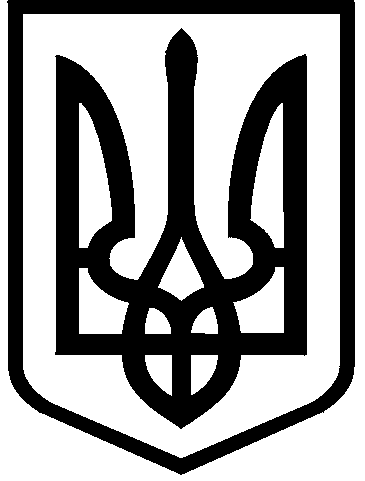 КИЇВСЬКА МІСЬКА РАДАIX СКЛИКАННЯПОСТІЙНА КОМІСІЯ З ПИТАНЬ РЕГЛАМЕНТУ, ДЕПУТАТСЬКОЇ ЕТИКИ ТА ЗАПОБІГАННЯ КОРУПЦІЇ 01044, м. Київ, вул. Хрещатик, 36 к. 1014                                                                            тел./факс: (044) 202-72-3405.10.2021                                                                                                          м. КиївПРОТОКОЛ № 18/20                                           засідання постійної комісіїМісце проведення: Київська міська рада, м. Київ, вул. Хрещатик, 36.Склад комісії 4 депутати Київради.Присутні 4 депутати Київради, члени постійної комісії: Ємець Л.О.	– голова комісії;Нестор В.Р. – перший заступник голови комісії;Зубрицька О.М. – секретар комісії;	Прокопів В.В.– член комісії.Присутні та запрошені:Боднар М.О. – начальнику відділу секретаріату Київради;Бондаренко В.В. – заступник міського голови – секретар Київради;Кириленко І.І. – депутат Київради;Кривошея Г.Г. – член Громадської ради при виконавчому органі (КМДА);Кулеба Є.А. – депутат Київради;Хоменко Д.Ю. – начальник управління секретаріату Київради.Порядок денний1. Проект рішення Київради «Про створення тимчасової контрольної комісії Київської міської ради з питань встановлення межі міста Києва та обговорення спірних питань, що виникають в результаті сусідньої діяльності територій між містом Київ та Київською областю» (реєстраційний номер секретаріату Київради від 30.08.2021 № 08/231-3239/ПР).(доповідач: Конопелько М.В.)	2. Про розгляд пропозицій до Регламенту Київської міської ради ІХ скликання, підготовлених робочою групою, утвореною розпорядженням заступника міського голови – секретаря Київради від 14 грудня 2020 року № 91. (доповідач: Бондаренко В.В.)Перед розглядом питань порядку денного Ємець Л.О. запропонував на підставі звернень суб’єктів подання виключити з порядку денного проєкт рішення Київради «Про створення тимчасової контрольної комісії Київської міської ради з питань встановлення межі міста Києва та обговорення спірних питань, що виникають в результаті сусідньої діяльності територій між містом Київ та Київською областю» (реєстраційний номер секретаріату Київради від 30.08.2021 № 08/231-3239/ПР), а також доповнити порядок денний проектом рішення Київради «Про контрольну функцію постійних комісій Київської міської ради» (реєстраційний номер секретаріату Київради від 05.10.2021                     № 08/231-3650/ПР).Вирішили: 1. Виключити з порядку денного засідання постійної комісії проєкт рішення Київради «Про створення тимчасової контрольної комісії Київської міської ради з питань встановлення межі міста Києва та обговорення спірних питань, що виникають в результаті сусідньої діяльності територій між містом Київ та Київською областю» (реєстраційний номер секретаріату Київради від 30.08.2021 № 08/231-3239/ПР), у зв’язку із цим, пункт 2 порядку денного вважати пунктом першим.2. Включити до порядку денного засідання постійної комісії проєкт рішення Київради «Про контрольну функцію постійних комісій Київської міської ради» (реєстраційний номер секретаріату Київради від 05.10.2021                     № 08/231-3650/ПР).ГОЛОСУВАЛИ:«за» – 4, «проти» – 0, «утрималось» – 0, «не голосували» – 0.Рішення прийнято.По першому питанню слухали інформацію Бондаренка В.В. щодо пропозицій до Регламенту Київської міської ради ІХ скликання, підготовлених робочою групою, утвореною розпорядженням заступника міського голови – секретаря Київради від 14 грудня 2020 року № 91.Доповідач повідомив, що відповідно до частини чотирнадцятої статті 46 Закону України «Про місцеве самоврядування в Україні», не пізніш як на другій сесії має бути затверджено регламент роботи Київради. Для розробки нового Регламенту Київради розпорядженням заступника міського голови – секретаря Київради від 14 грудня 2020 року № 91 утворено робочу групу, до складу якої увійшли представники усіх депутатських фракцій Київради. Бондаренко В.В. зазначив, що при розробці проекту нового Регламенту Київради за основу було взято діючий Регламент Київради, затверджений рішенням Київради від 07.07.2016 № 579/579, а також чинну нормативно-правову базу у сфері місцевого самоврядування (Конституція України; Європейська хартія місцевого самоврядування та додатковий протокол до неї; Виборчий кодекс України, Закони України «Про місцеве самоврядування в Україні», «Про столицю України – місто-герой Київ», «Про статус депутатів місцевих рад», «Про доступ до публічної інформації», «Про засади державної регуляторної політики у сфері господарської діяльності», «Про запобігання корупції»; «Про службу в органах місцевого самоврядування»; Бюджетний кодекс України; Статут територіальної громади міста Києва; Положення про постійні комісії Київської міської ради; Положення про Президію Київської міської ради; Кодекс етики депутата Київської міської ради та інші нормативно-правові акти).  Співдоповідач Ємець Л.О. відзначив, що прийняття нового Регламенту якісно покращить роботу Київради. Зокрема, в проекті нового Регламенту унормовано  процедуру проведення антикорупційної експертизи проектів рішень Київради нормативно-правового характеру, деталізовано такі важливі аспекти роботи Київради як розгляд проектів рішень у другому читанні, порядок голосування, дотримання дисципліни на пленарному засіданні, випуск рішень Київради та їх підписання Київським міським головою. Голова постійної комісії окремо наголосив, що частини четверта та п’ята  статті 59 Закону України «Про місцеве самоврядування» не в повній мірі співвідносяться між собою в частині строків набрання чинності рішеннями Київради та строків, протягом яких рішення Київради може бути зупинено Київським міським головою і винесено на повторний розгляд Київради із обґрунтуванням зауважень, що створює правові колізії при правозастосуванні.  Бондаренко В.В. також повідомив присутніх, що до робочої групи надійшли наступні зауваження і пропозиції до проекту Регламенту: - у пункті 4 частини другої статті 5 після слова «сесії» додати слово та символи «(або пленарному засіданні)»;- частину четверту статті 10 доповнити новим пунктом 32 такого змісту «32) отримувати від секретаріату Київради копії матеріалів адміністративних, господарських та цивільних справ, в яких Київрада є учасником, а також у порядку та обсягах, передбачених Кримінальним процесуальним кодексом України, копії матеріалів кримінальних проваджень, в яких стороною є Київрада, виконавчий орган Київради (Київська міська державна адміністрація), комунальні підприємства, установи та організації, а також їх посадові особи.».У зв’язку з цим пункт 32 вважати пунктом 33; - у частині другій статті 12 перед словом «Персональний» додати слова «Кількісний та»;- абзаци другий та третій частини п’ятої статті 29 викласти в такій редакції:«Проєкт рішення, прийняття якого призведе до зміни показників бюджету міста Києва (надходжень бюджету та/або витрат бюджету міста Києва), також направляється до постійної комісії Київради, до функціональної спрямованості якої належать питання бюджету та соціально-економічного розвитку для розгляду в порядку статті 30 Регламенту Київради, на відповідність його бюджетному законодавству з обов’язковим отриманням висновку виконавчого органу Київради (Київської міської державної адміністрації). Висновок постійної комісії щодо його впливу на показники бюджету та відповідність законам, що регулюють бюджетні відносини, є невід’ємною частиною відповідного проекту рішення Київради»;- у частині п’ятнадцятій статті 35 слова «за згодою суб’єкта подання (доповідача)» виключити.Зазначені зауваження і пропозиції були винесені на обговорення. В обговоренні взяли участь: Ємець Л.О., Нестор В.Р., Зубрицька О.М,   Прокопів В.В., Бондаренко В.В., Кулеба Є.А., Кириленко І.І. та Кривошея Г.Г. В процесі обговорення Кулеба Є.А., Кириленко І.І. та Кривошея Г.Г. висловили пропозиції та зауваження до тексту проекту Регламенту Київради, підготовлених робочою групою. Ємець Л.О. запропонував взяти до відома пропозиції до Регламенту Київської міської ради ІХ скликання, підготовлені робочою групою, утвореною розпорядженням заступника міського голови – секретаря Київради від 14 грудня 2020 року № 91 та продовжити розгляд пропозицій суб’єктів нормотворчої ініціативи до тексту проекту Регламенту Київради.Вирішили:	Взяти до відома пропозиції до Регламенту Київської міської ради ІХ скликання, підготовлені робочою групою, утвореною розпорядженням заступника міського голови – секретаря Київради від 14 грудня 2020 року № 91.	Голосували:          «За» - 4; «проти» - 0; «утр.» - 0.По другому питанню слухали інформацію Бондаренка В.В. щодо проекту рішення Київради «Про контрольну функцію постійних комісій Київської міської ради» (реєстраційний номер секретаріату Київради від 05.10.2021                     № 08/231-3650/ПР).Доповідач повідомив про зміст вказаного проєкту рішення Київради. В обговоренні взяли участь: Ємець Л.О., Нестор В.Р., Зубрицька О.М.,     Прокопів В.В. та Бондаренко В.В.Під час обговорення Зубрицька О.М. запропонувала підтримати проект рішення у урахуванням наступних рекомендацій:- у абзаці п’ятому пункту 1 проекту рішення (у пункті 2 частини першої статті 4-1 Положення про постійні комісії Київської міської ради)  слова «державних коштів» замінити словами «коштів бюджету міста Києва та залучених коштів»; - у пункті 3.2. проекту слова «наступного року» виключити.  Вирішили:Підтримати проєкт рішення Київської міської ради «Про контрольну функцію постійних комісій Київської міської ради» (реєстраційний номер секретаріату Київради від 05.10.2021 № 08/231-3650/ПР) з урахуванням наступних рекомендацій: - у абзаці п’ятому пункту 1 проекту рішення (у пункті 2 частини першої статті 4-1 Положення про постійні комісії Київської міської ради)  слова «державних коштів» замінити словами «коштів бюджету міста Києва та залучених коштів»; - у пункті 3.2. проекту слова «наступного року» виключити.  ГОЛОСУВАЛИ:«за» – 4, «проти» – 0, «утрималось» – 0, «не голосували» – 0.Рішення прийнято.Голова комісії                                                           Леонід ЄМЕЦЬСекретар комісії 	                                                     Олеся ЗУБРИЦЬКА